МУНИЦИПАЛЬНОЕ КАЗЕННОЕ УЧРЕЖДЕНИЕАДМИНИСТРАЦИЯ МУНИЦИПАЛЬНОГО ОБРАЗОВАНИЯСЕЛЬСКОЕ ПОСЕЛЕНИЕ «БОЛЬШЕКУДАРИНСКОЕ»ПОСТАНОВЛЕНИЕ«03 » августа 2017г.                                      №  14                                                п.ОктябрьскийОб утверждении административного регламента по предоставлению администрацией МО СП «Большекударинское» муниципальной услуги  о согласовании переустройства и (или) перепланировки жилого помещения	Руководствуясь федеральным законом от 27.07.2010г. № 210-ФЗ «Об организации предоставления государственных и муниципальных услуг», Постановлением Администрации муниципального образования сельского поселения «Большекударинское» от  02 августа 2017 г.  №13 «Об утверждении перечня муниципальных услуг, предоставляемых МО СП «Большекударинское» в филиале ГБУ «Многофункциональный центр Республики Бурятия по предоставлению государственных и муниципальных услуг» по Кяхтинскому району» ПОСТАНОВЛЯЮ:Утвердить административный регламент по предоставлению администрацией МО СП «Большекударинское» муниципальной услуги  о согласовании переустройства и (или) перепланировки жилого помещения Контроль за исполнением настоящего постановления оставляю за собой.Настоящее постановление вступает в силу с момента его официального обнародования.Глава МО «Большекударинское»                                  	Г. И. ПылдоржиеваАДМИНИСТРАТИВНЫЙ РЕГЛАМЕНТпо предоставлению администрацией МО СП «Большекударинское» муниципальной услуги  о согласовании переустройства и (или) перепланировки жилого помещения 1. Общие положения1.1. Административный регламент о согласовании переустройства и (или) перепланировки жилого помещения на территории МО СП «Большекударинское» (далее  Административный регламент) разработан  в  целях  повышения  качества  исполнения муниципальной услуги, создания  комфортных  условий  для  получателей  муниципальной  услуги (далее заявители) и определяет порядок, сроки и последовательность действий (административных процедур) при предоставлении  муниципальной услуги. 1.2. Заявитель – физическое или юридическое лицо (за исключением государственных органов и их территориальных органов, государственных внебюджетных фондов и их территориальных органов, органов местного самоуправления) либо их уполномоченные представители, обратившиеся в орган, предоставляющий муниципальные услуги с запросом, выраженным в письменной или электронной форме;1.3. Одним из основных принципов предоставления муниципальной услуги является доступность обращения за предоставлением муниципальной услуги и предоставление муниципальной услуги, в том числе для лиц с ограниченными возможностями здоровья в соответствии с Федеральным законом от 24 ноября 1995 года № 181-ФЗ «О социальной защите инвалидов в Российской Федерации». Требования к порядку информирования о предоставлении муниципальной услуги1.4. - Администрация Муниципального образования сельского поселения «Большекударинское» находится по адресу: 671834, Республика Бурятия, Кяхтинский район, п. Октябрьский, ул. Дорожная, д.9.Тел. (830142) 99-4-36, факс: (830142) 99-4-36				Адрес электронной почты: admb-kudara@mail.ru- Филиал ГБУ «МФЦ РБ» по Кяхтинскому району, находится по адресу: 671840, Республика Бурятия, г. Кяхта, ул. Ленина, д.38.Тел. 8(30142)41-2-97, 8(30142)41-2-79Адрес электронной почты: mfckht@mail.ru  1.5. Порядок получения заявителями информации по вопросам предоставления муниципальной услуги, в том числе о ходе предоставления муниципальной услуги Информация о муниципальной услуге предоставляется:1) в здании Администрации на информационном стенде; 2) по телефону, а также при личном обращении заявителя или  представителя заявителя – должностными лицами, ответственными за предоставление муниципальной услуги (далее - специалистами); 3) на официальном сайте Администрации МО «Кяхтинский район» http://admkht.ru4) на Едином портале государственных и муниципальных услуг (функций): http://www.gosuslugi.ru; 5) на Портале государственных и муниципальных услуг (функций) Республики Бурятия http://pgu.govrb.ru6) по почте при обращении на почтовый адрес: 671834, Республика Бурятия, Кяхтинский район, с. Большая Кудара, ул. Якимова, 79.      1.6. Информация о муниципальной услуге включает в себя:1) местонахождение Администрации;2) график работы Администрации;3) справочный телефон и адрес электронной почты Администрации;4)перечень документов, которые заявитель должен представить для предоставления муниципальной услуги;5) необходимую оперативную информацию о муниципальной услуге.1.7. Требования к форме и характеру взаимодействия должностных лиц службы с заявителями.1.7.1. При ответе на телефонные звонки, а также при личном обращении заявителя или представителя заявителя в Администрацию должностное  лицо представляется, назвав свою фамилию, имя, отчество, должность, предлагает представиться собеседнику, выслушивает и уточняет суть вопроса, самостоятельно дает ответ на заданный вопрос.Во время разговора должностному  лицу необходимо избегать параллельных разговоров с окружающими людьми и не прерывать разговор по причине поступления звонка на телефонный аппарат (в случае консультирования по телефону – на другой телефонный аппарат).1.7.2. Должностное лицо при ответе на телефонные звонки, устные и письменные, в том числе электронные обращения заявителей обязано в максимально вежливой и доступной форме предоставлять исчерпывающую информацию.1.8. Информирование о ходе предоставления муниципальной услуги осуществляется должностными  лицами при личном приеме, а также с использованием средств телефонной и почтовой связи (в том числе посредством электронной почты).При информировании о ходе предоставления муниципальной услуги должностные  лица руководствуются правилами, предусмотренными пунктом 1.7. настоящего административного регламента. Сведения о ходе предоставления муниципальной услуги предоставляются в часы работы Администрации с момента регистрации заявки о предоставлении муниципальной услуги. Информация о муниципальной услуге, а также о ходе предоставления муниципальной услуги предоставляется:1) по телефону, а также при личном обращении – в течение 15 минут с момента обращения;2) по почте, а также по электронной почте – не позднее двух рабочих дней со дня регистрации обращения должностным  лицом Администрации.2. Стандарт предоставления муниципальной услуги          2.1. Наименование муниципальной услуги.Наименование муниципальной услуги – согласование переустройства и (или) перепланировки жилого помещения на территории МО СП «Большекударинское» (далее – муниципальная услуга).          2.2. Наименование органа, предоставляющего муниципальную                  услугу.Муниципальную услугу Администрация МО СП «Большекударинское» (далее - Администрация). Информация об адресах и телефонах указана в Приложении 1 к настоящему регламенту.2.3.Результат предоставления муниципальной услуги.Результатом предоставления муниципальной услуги является:выдача разрешения о согласовании переустройства и (или) перепланировки жилого помещениявыдача отказа заявителю о согласовании переустройства и (или) перепланировки жилого помещения2.4.Сроки предоставления муниципальной услуги.Общий срок предоставления муниципальной услуги не должен превышать 45 дней со дня получения заявления о предоставлении муниципальной услуги.2.5.Правовые основания для предоставления муниципальнойуслугиПредоставление муниципальной услуги осуществляется в соответствии с:- Конституцией Российской федерации;- Жилищным кодексом Российской Федерации;- Федеральным законом от 6 октября ода  № 131-ФЗ «Об общих принципах организации местного самоуправления в Российской Федерации»;- Постановлением Правительства Российской Федерации от 28.04.2005 № 266 «Об утверждении формы заявления о переустройстве и (или) перепланировке жилого помещения и формы документа, подтверждающего принятия решения о согласовании переустройства и(или) перепланировки жилого помещения»;- Настоящим регламентом.     2.6.Исчерпывающий перечень документов, необходимых дляпредоставления муниципальной услуги1) заявление о переустройстве и (или) перепланировке по форме, утвержденной уполномоченным Правительством Российской Федерации федеральным органом исполнительной власти;2) правоустанавливающие документы на переустраиваемое и (или) перепланируемое жилое помещение (подлинники или копии, заверенные в нотариальном порядке);3) подготовленный и оформленный в установленном порядке проект переустройства и (или) перепланировки переустраиваемого и (или) перепланируемого жилого помещения;4) технический паспорт переустраиваемого и (или) перепланируемого жилого помещения;5) согласие в письменной форме всех членов семьи нанимателя (в том числе временно отсутствующих членов семьи нанимателя), занимающих переустраиваемое и (или) перепланируемое жилое помещение на основании договора социального найма (в случае, если заявителем является уполномоченный наймодателем на представление предусмотренных настоящим пунктом документов наниматель переустраиваемого и (или) перепланируемого жилого помещения по договору социального найма);6) заключение органа по охране памятников архитектуры, истории и культуры о допустимости проведения переустройства и (или) перепланировки жилого помещения, если такое жилое помещение или дом, в котором оно находится, является памятником архитектуры, истории или культуры.          2.7. Исчерпывающий перечень оснований для отказа в приеме                  документов, необходимых для  предоставления муниципальной                  услуги.Основанием для отказа в приеме документов необходимых для предоставления муниципальной услуги является несоблюдение требований к письменному обращению в соответствии со ст. 7 Федерального закона от        2 мая 2006 года № 59-ФЗ «О порядке рассмотрения обращений граждан Российской Федерации».2.8. Исчерпывающий перечень оснований для отказа впредоставлении муниципальной услугиВ предоставлении муниципальной услуги Заявителю  может быть отказано по следующим основаниям:- непредставления документов, определенных в п. 2.6 настоящего регламента;- представления документов в ненадлежащий орган;- несоответствия проекта переустройства и (или) перепланировки жилого помещения требованиям законодательства.Решение об отказе о согласовании переустройства и(или) перепланировки жилого помещения должно содержать основания отказа с обязательной ссылкой на нарушения, предусмотренные ч. 1 ст. 27 Жилищного кодекса РФ.   Письмо об отказе в согласовании переустройства и(или) перепланировки жилого помещения выдается или направляется заявителю не позднее чем через три рабочих дня со дня принятия такого решения.2.9.Размер платы, взимаемой с заявителя при предоставлениимуниципальной услуги, и способы её взимания в случаях,предусмотренных федеральными законами, принимаемыми всоответствии с ними иными нормативными правовыми актамиРоссийской Федерации, нормативными правовыми актамисубъектов Российской Федерации, муниципальнымиправовыми актамиМуниципальная услуга предоставляется бесплатно.2.10  Максимальный срок ожидания в очереди при подаче запроса о предоставлении муниципальной услуги и при получении результата предоставления муниципальной услуги.Максимальный срок ожидания в очереди при подаче запроса о предоставлении муниципальной услуги и при получении результата предоставления муниципальной услуги составляет 20 мин.2.11.Срок регистрации запроса заявителя о предоставлениимуниципальной услугиПисьменное обращение подлежит обязательной регистрации в течение трех дней с момента поступления в Администрацию.2.12.Требования к помещениям, в которых предоставляетсямуниципальная услуга, к залу ожидания, местам длязаполнения запросов о предоставлении муниципальнойуслуги, информационным стендам с образцами их заполненияи перечнем документов, необходимых для предоставлениямуниципальной услуги2.12.1. На   территории,   прилегающей   к   месторасположению органа, предоставляющего муниципальную услугу, оборудуются места для парковки автотранспортных средств. Доступ граждан к парковочным местам является бесплатным.2.12.2. Центральный вход в здание должен быть оборудован информационной табличкой (вывеской), содержащей информацию о наименовании и графике работы.Помещения,   в   которых   предоставляется   муниципальная   услуга,
должны  соответствовать  установленным противопожарным  и    санитарно-эпидемиологическим правилам и нормативам.2.12.3. Места для предоставления муниципальной услуги должны иметь туалет со свободным доступом к нему в рабочее время.                                                2.12.4. У входа в каждое из помещений в местах предоставления муниципальной услуги размещается табличка с наименованием помещения.2.12.5. Помещения, в которых предоставляется муниципальная услуга, включают места для ожидания, информирования и приема Заявителей.2.12.6. Места ожидания должны соответствовать комфортным условиям для Заявителей и оптимальным условиям работы должностных лиц, специалистов.2.12.7. Места ожидания в очереди на представление или получение документов оборудуются стульями.2.12.8. Места информирования и заполнения необходимых документов оборудуются информационными стендами, стульями и столами, обеспечиваются образцами заполнения документов, бланками заявлений и необходимыми канцелярскими принадлежностями.2.12.9.Кабинеты приема Заявителей обеспечиваются местом для письма и раскладки документов.2.12.10. Помещения, в которых предоставляются муниципальные услуги, должны отвечать требованиям обеспечения доступности для инвалидов в соответствии с законодательством Российской Федерации о социальной защите инвалидов.В местах оказания муниципальной услуги предусматривается оборудование парковочных мест, в том числе для инвалидов, доступных мест общественного пользования (туалетов) и хранения верхней одежды граждан. Вход в здание должен быть оборудован лестницей с поручнями, а также пандусами для беспрепятственного передвижения инвалидных колясок. Помещения оборудуются проходками, позволяющими обеспечить беспрепятственный доступ инвалидов, включая инвалидов, использующих кресла-коляски. Глухонемым, инвалидам по зрению и другим лицам с ограниченными возможностями здоровья при необходимости оказывается помощь по передвижению в помещениях.Муниципальная услуга предоставляется в соответствии с требованиями, установленными Федеральным законом от 24.11.1995 года № 181-ФЗ «О социальной защите инвалидов в Российской Федерации          2.13.Показатели доступности и качества муниципальной услуги2.13.1. Показателем качества и доступности муниципальной услуги  является совокупность количественных и качественных параметров, позволяющая измерять, учитывать, контролировать и оценивать процесс и результат предоставления муниципальной услуги.Показателем доступности является информационная открытость порядка и правил предоставления муниципальной услуги: наличие Административного регламента предоставления муниципальной услуги; наличие  информации об оказании муниципальной услуги в средствах массовой информации и информационных стендах в Администрации.Показателями качества предоставления муниципальной услуги являются:  степень удовлетворенности граждан качеством и доступностью муниципальной услуги;соответствие предоставляемой муниципальной услуги требованиям настоящего административного регламента;соблюдение сроков предоставления муниципальной услуги;количество обоснованных жалоб;регистрация, учет и анализ жалоб и обращений  в Администрацию  сельского поселения.2.13.2. Информация о порядке предоставления муниципальной услуги представляется:непосредственно специалистами Администрации сельского поселения при личном обращении;                                                     с использованием средств почтовой, телефонной связи и электронной почты;посредством размещения в информационно-телекоммуникационных сетях общего пользования (в том числе в сети Интернет).2.13.3. Основными требованиями к информированию заявителей являются:достоверность предоставляемой информации;четкость изложения информации;полнота информирования;наглядность форм предоставляемой информации;удобство и доступность получения информации;оперативность предоставления информации.2.13.4. Порядок проведения консультаций по вопросам предоставления муниципальной услуги  представлен в пункте 2.13.6 настоящего Административного регламента.2.13.5. В любое время с момента приема документов, указанных в пункте 2.6. настоящего Административного регламента, либо после заполнения электронной заявки заявитель имеет право на получение сведений о прохождении процедуры предоставления муниципальной услуги при помощи телефона, средств Интернета, электронной почты, или посредством личного обращения.2.13.6. Консультации по вопросам предоставления муниципальной услуги осуществляются специалистами Администрации сельского поселения при личном контакте с заявителями, а также с использованием средств Интернет, почтовой, телефонной связи и посредством электронной почты. 2.13.8. Консультации предоставляются по следующим вопросам:перечня документов, необходимых для предоставления муниципальной услуги, комплектности (достаточности) представленных документов;источника получения документов, необходимых для предоставления муниципальной услуги (орган, организация и их местонахождение);времени приема и выдачи документов;сроков предоставления муниципальной услуги.Время получения ответа при индивидуальном устном консультировании не должно превышать 10 минут.3. Состав, последовательность и сроки выполнения    административных процедур, требования к порядку их     выполнения3.1. Описание последовательности действий при предоставлении         муниципальной услуги.- Прием документов для получения муниципальной услуги;- Формирование и направление межведомственных запросов в органы и организации, участвующие в предоставлении муниципальной услуги;- Рассмотрение представленных документов и принятие решения о предоставлении муниципальной услуги;- Выдача решения;- Оформление отказа в предоставлении услуги;- Завершение переустройства и (или) перепланировки жилого помещения.3.2. Прием документов для получения муниципальной услуги.Прием заявителей и документов, необходимых для предоставления муниципальных услуг, осуществляется должностным лицом Администрации.3.2.1. Должностное лицо, уполномоченное принимать документы, знакомится с комплектом документов, определяет их соответствие установленным требованиям. Заявителю выдается расписка о приеме документов, которая возвращается специалисту при получении согласования на переустройство и (или) перепланировку жилого помещения. Должностное лицо, уполномоченное принимать документы, регистрирует заявление. 3.2.2. При установлении фактов несоответствия заявления и (или) прилагаемых документов установленным требованиям должностное лицо уведомляет заявителя о наличии препятствий для регистрации, объясняет заявителю содержание выявленных недостатков и предлагает принять меры по их устранению.3.2.3. Если имеются основания для отказа в приеме заявления, но заявитель настаивает на его принятии, специалист в течение 2 рабочих дней после регистрации заявления направляет заявителю письменное уведомление об отказе в рассмотрении заявления с указанием причин отказа и возможностей их устранения. Уведомление направляется заявителю заказным письмом.3.2.4. Заявитель может направить заявление с приложением документов почтовым отправлением с описью вложения. Проверка заявления и приложенных документов, регистрация заявления либо отказ в его приеме осуществляется в соответствии с п.3.3; 3.4.Срок приема документов и регистрации заявления не должен превышать 3 дней.  3.3. Формирование и направление межведомственных запросов в органы и организации, участвующие в предоставлении муниципальной услуги.Заявитель вправе не представлять документы, предусмотренные подпунктами 4 и 6 пункта 2.6. В случае если право на переустраиваемое и (или) перепланируемое жилое помещение зарегистрировано в Едином государственном реестре недвижимости, то заявитель вправе не представлять документы, предусмотренные подпунктом 2 пункта 2.6  Административного регламента. Для рассмотрения заявления о переустройстве и (или) перепланировке жилого помещения Администрация запрашивает следующие документы (их копии или содержащиеся в них сведения), если они не были представлены заявителем по собственной инициативе:1) правоустанавливающие документы на переустраиваемое и (или) перепланируемое жилое помещение, если право на него зарегистрировано в Едином государственном реестре недвижимости;2) технический паспорт переустраиваемого и (или) перепланируемого жилого помещения;3) заключение органа по охране памятников архитектуры, истории и культуры о допустимости проведения переустройства и (или) перепланировки жилого помещения, если такое жилое помещение или дом, в котором оно находится, является памятником архитектуры, истории или культуры.Срок данной административной процедуры не должен превышать 5 дней.3.4. Рассмотрение представленных документов и принятие решения о предоставлении муниципальной услугиДолжностное лицо Администрации проводит проверку представленных документов.В случае соответствия представленных документов всем требованиям, установленным Регламентом, Должностное лицо Администрации готовит Решение о согласовании переустройства и (или) перепланировки жилого помещения и направляет его на подпись Главе Администрации (далее – Решение).Срок данной административной процедуры не должен превышать 24 дней.3.5. Выдача Решения3.5.1. Решение выдается в 2-х экземплярах с Памяткой лично заявителю или его представителю либо направляется заявителю по почте (в том числе по электронной почте) (заказным письмом) по адресу, указанному в заявлении, в течение трех рабочих дней после подписания. При получении Решения лично заявитель или его представитель расписывается в получении на обратной стороне Решения, один экземпляр которого остается в Администрации.Заявитель вправе указать в заявлении о направлении ему решения, либо решения об отказе в оказании муниципальной услуги, в форме электронного документа, подписанного усиленной квалифицированной электронной подписью.3.5.2. Оформление отказа в предоставлении услугиВ случае отказа в предоставлении услуги, должностное лицо Администрации готовит в течение 3 рабочих дней письменное уведомление об отказе в предоставлении муниципальной услуги.Уведомление подписывается Главой Администрации.Письменное уведомление об отказе в предоставлении муниципальной услуги должно содержать основания отказа с указанием возможностей их устранения и может быть обжаловано заявителем в судебном порядке.Срок данной административной процедуры не должен превышать 3 дней.3.6. Завершение переустройства и (или) перепланировки жилого помещенияЗавершение переустройства и (или) перепланировки жилого помещения подтверждается актом приемочной комиссии.3.6.1. По окончании ремонтно-строительных работ заявитель обязан подать в Администрацию заявление о завершении ремонтно-строительных работ по перепланировке и (или) переустройству до истечения указанного в Решении Администрации срока.3.7.2. После осмотра перепланированного и (или) переустроенного помещения приемочной комиссией должностное лицо Администрации выдает акт о завершении перепланировки и (или) переустройства в течение десяти рабочих дней.3.8.  Блок-схема общей структуры последовательности действий при предоставлении муниципальной услуги приведена в Приложении № 5 к настоящему Регламенту.4. Формы контроля за исполнением Административного    регламента.4.1. Порядок осуществления текущего контроля за соблюдением и исполнением должностными лицами органа местного самоуправления, предоставляющего муниципальную услугу. Текущий контроль осуществляется в форме проверок соблюдения и исполнения специалистами, участвующими в предоставлении муниципальной услуги, положений настоящего Регламента, иных нормативных правовых актов и методических документов, определяющих порядок выполнения административных процедур.Перечень лиц, осуществляющих текущий контроль, устанавливается в соответствии с должностными инструкциями специалистов Администрации муниципального образования  сельского поселения «Большекударинское».4.2. Порядок и периодичность осуществления плановых и внеплановых проверок полноты и качества предоставления муниципальной услуги, в том числе порядок и формы контроля за полнотой и качеством предоставления муниципальной услуги.Контроль за полнотой и качеством предоставления должностными лицами муниципальной услуги организует Глава Администрации.Контроль за полнотой и качеством предоставления муниципальной услуги осуществляется  в форме плановых и внеплановых проверок и включает: 1) проведение проверок; 2) выявление и устранение нарушений прав заявителей; 3) рассмотрение жалоб заявителей на действия (бездействие), решения должностных лиц; 4) принятие мер для привлечения к дисциплинарной ответственности виновных должностных лиц; 5) сбор и анализ статистической информации, а также оценку полноты и качества предоставления муниципальной услуги, в том числе с использованием критериев, предусмотренных настоящим административным регламентом. Плановые проверки проводятся в соответствии с утверждаемым главой Администрации планом работы Администрации не реже двух раз в год. Внеплановые проверки проводятся на основании обращений заявителей, содержащих сведения о нарушении должностными лицами положений настоящего административного регламента, иных нормативных правовых актов, в соответствии с которыми предоставляется муниципальная услуга.Проверки проводятся комиссией, в состав которой входят три должностных лица. Членами комиссии не могут быть должностные лица, действия (бездействие), решения которых рассматриваются комиссией в ходе проверки.О проведении проверки и утверждении состава проверяющей комиссии издается распоряжение Администрации. По завершении проверки составляется акт проверки, в котором содержатся описание обстоятельств, послуживших объектом проверки, а также заключение по результатам проверки. 4.3. Порядок привлечения к ответственности должностных лиц органа местного самоуправления, предоставляющего муниципальной услугуПо результатам проведенных проверок в случае выявления нарушений прав заявителей осуществляется привлечение виновных лиц к ответственности в соответствии с законодательством Российской Федерации.4.4.  Положения, характеризующие требования к порядку и формам контроля за предоставлением муниципальной услуги, в том числе со стороны граждан, их объединений и организацийКонтроль со стороны Администрации МО СП «Большекударинское» над полнотой и качеством предоставления муниципальной услуги включает в себя проведение проверок, выявление и устранение нарушений прав заявителей, рассмотрение, принятие решений и подготовку ответов на обращения заявителей, содержащих жалобы на решения и действия (бездействие) органа, предоставляющего муниципальную услугу, а также должностных лиц, муниципальных служащих. Граждане, их объединения и организации имеют право осуществлять общественный контроль за предоставлением муниципальной услуги, направлять в Администрацию МО СП «Большекударинское» жалобы и замечания, вносить предложения и пожелания.5. Досудебный (внесудебный) порядок обжалования решений идействий (бездействия) органа, предоставляющегомуниципальную услугу, а также должностных лиц илимуниципальных служащих.5.1. Действия (бездействие) должностных лиц, специалистов Администрации, решения принятые ими в ходе исполнения настоящего Административного регламента могут быть обжалованы в досудебном (внесудебном) порядке.5.2. Жалоба адресуется  Главе сельского поселения;5.3. Основанием для начала досудебного (внесудебного) обжалования является поступление в Администрацию или МФЦ жалобы лично от заявителя (представителя заявителя), в виде почтового отправления или по электронной почте. Заявитель может сообщить о нарушении своих прав в ходе принятия решений и действий (бездействий) органа, предоставляющего муниципальную услугу.5.4. Срок рассмотрения жалобы не должен превышать тридцати дней с момента ее регистрации.5.5. Жалоба заявителя должна содержать следующую информацию:фамилию, имя, отчество (последнее – при наличии) гражданина, которым подается сообщение, его место жительства или пребывания; должность, фамилию, имя и отчество специалиста (при наличии информации), действия (бездействие) которого нарушают права и законные интересы заявителя;суть нарушения прав и законных интересов, противоправного действия (бездействия);сведения о способе информирования заявителя о принятых мерах по результатам рассмотрения его сообщения.5.6. По результатам рассмотрения жалобы принимается решение: об удовлетворении требований заявителя, об отказе в их удовлетворении, об оставлении без рассмотрения.Письменный ответ, содержащий результаты рассмотрения жалобы, направляется заявителю.Если текст жалобы не поддается прочтению, ответ на жалобу не дается, о чем сообщается заявителю, направившему жалобу, в письменном виде, если его почтовый адрес поддается прочтению.Если в жалобе содержится вопрос, на который заявителю неоднократно давались письменные ответы по существу в связи с ранее направляемыми жалобами и при этом в жалобе не приводятся новые доводы или обстоятельства, Глава сельского поселения вправе принять решение о безосновательности очередного обращения и прекращении переписки с заявителем по данному  вопросу  при условии, что указанная жалоба и ранее направляемые жалобы уже рассматривались. О данном решении уведомляется заявитель, направивший жалобу, в письменном виде.Если в письменной жалобе не указана фамилия заявителя, направившего жалобу, и почтовый или электронный адрес, по которому должен быть направлен ответ, ответ на жалобу не дается.5.7. При получении жалобы, в которой содержатся нецензурные либо оскорбительные выражения, угрозы жизни, здоровью и имуществу должностного лица, а также членов его семьи, жалоба может быть оставлена без ответа по существу поставленных в ней вопросов, а гражданину,  направившему обращение, сообщается о недопустимости злоупотребления правом.5.8. В случае если ответ по существу поставленного в обращении вопроса не может быть дан без разглашения сведений, составляющих государственную или иную охраняемую федеральным законом тайну, гражданину, направившему обращение, сообщается о невозможности дать ответ по существу поставленного в нем вопроса в связи с недопустимостью разглашения указанных сведений.5.9. В случае если причины, по которым ответ по существу поставленных в обращении вопросов не мог быть дан, в последующем были устранены, гражданин вправе вновь направить обращение в орган, предоставляющий муниципальную услугу.Есть основания дляотказа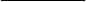 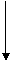 Нет оснований для отказаОбразец заявления о  переустройстве  и  (или)  перепланировке  жилого  помещения Председателю комиссии по перепланировке и (или) переустройству жилых помещений                    Ф.И.О.От __________________________________________________________________________(указывается наниматель, либо арендатор, либо собственник жилого помещения, либо _____________________________________________________________________________собственники  жилого помещения, находящегося в общей собственности двух и более лиц, в случае, если ни один из _____________________________________________________________________________собственников либо иных лиц не уполномочен в установленном порядке представлять их интересы)._____________________________________________________________________________Примечание: для физических лиц указываются: Ф.И.О. ,реквизиты документа, удостоверяющего личность (серия, номер, кем и когда выдан), место жительства, номер телефона;Для представителя физического лица указываются:Ф.И.О. представителя, реквизиты доверенности, которая прилагается к заявлению.Для юридических лиц указываются:Наименование, организационно-правовая форма, адрес места нахождения, номер телефона, Ф.И.О. лица, уполномоченного представлять интересы юридического лица, с указанием реквизитов документа, удостоверяющего эти правомочия и прилагаемого к заявлению.Место нахождения жилого помещения: _____________________________________________________________________________(указывается полный адрес: субъект  РФ,  МО, поселение, улица, дом, корпус, строение, квартира (комната), подъезд, этаж)._____________________________________________________________________________               Собственник (и) жилого помещения: __________________________________________________________________________________________________________________________________________________________Прошу разрешить  _____________________________________________________________                                                           (переустройство, перепланировку, переустройство и перепланировку -нужное указать)жилого помещения, занимаемого на основании __________________________________________________________________________________________________________________                                         ( свидетельство права собственности, договора найма,  договора аренды, ордер - нужное указать)согласно прилагаемому проекту (проектной документации) переустройства и (или) перепланировки жилого помещения.	Срок производства ремонтно-строительных работ с «_____»_____________200_г. по «______»__________________200_г.Режим производства ремонтно-строительных работ с ________ до ________ часов в _______________ дни.	Обязуюсь:Осуществить ремонтно-строительные работы в соответствии с проектом (проектной документацией);	Обеспечить свободный доступ к месту проведения ремонтно-строительных работ должностных лиц органа местного самоуправления муниципального образования либо уполномоченного им органа для проверки хода работ;	Осуществить работы в установленные сроки и с соблюдением согласованного режима проведения работ.	Согласие на переустройство и (или) перепланировку получено от совместно проживающих совершеннолетних членов семьи нанимателя жилого помещения по договору социального найма от «_____»___________________года  № ______:ПРИМЕЧАНИЕ: подписи ставятся в присутствии должностного лица, принимающего документы. В ином случае представляется оформленное в письменном виде согласие члена семьи, заверенное нотариально, с проставлением отметки об этом в графе 5.К заявлению прилагаются следующие документы:1) ____________________________________________________________________________(указывается вид и реквизиты правоустанавливающего документа (свидетельство права собственности, договора найма,  договора аренды, ордер) на переустраиваемое и (или)_____________________________________________________________________________перепланируемое жилое помещение (с отметкой: подлинник или нотариально заверенная копия).2) проект (проектная документация) переустройства и (или) перепланировки жилого помещения на ________ листах; 3) технический паспорт переустраиваемого и (или) перепланируемого жилого помещения на ________ листах;4) документы, подтверждающие согласие временно отсутствующих членов семьи нанимателя на переустройство и (или) перепланировку жилого помещения, на _________ листах (при необходимости);5)иные документы: _____________________________________________________________					(доверенности, выписки из уставов и др.)Подписи лиц, подавших заявление:«____»____________200__г	_________________	________________________					    подпись заявителя	                      расшифровка подписи 									    заявителя«____»____________200__г	_________________	________________________					    подпись заявителя	                      расшифровка подписи 									    заявителя«____»____________200__г	_________________	________________________					    подпись заявителя	                      расшифровка подписи 									    заявителя«____»____________200__г	_________________	________________________					    подпись заявителя	                      расшифровка подписи 									    заявителяПРИМЕЧАНИЕ: при пользовании жилым помещением на основании договора социального найма заявление подписывается нанимателем, указанным в договоре в качестве стороны, при пользовании жилым помещением на основании договора аренды - арендатором, при пользовании жилым помещением на праве собственности - собственником (собственниками). 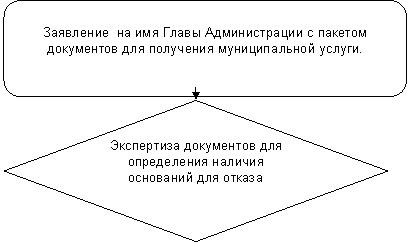 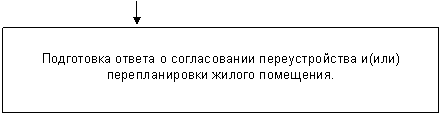 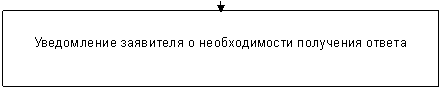 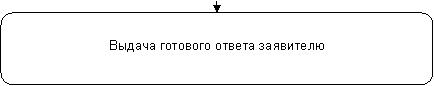 #G0№ п/п Фамилия, имя, отчество Документ, удостоверяющий личность (серия, номер, кем и когда выдан)Подпись Отметка о нотариальном заверении подписей лиц 1 2 3 4 5 